Já čtenář -  čítanka pro 4. ročník                      Pošťácká pohádka       Karel ČapekPřečti si pozorně text a zkus vyhledat odpověď na tyto otázky.Kdo byl pan Kolbaba a kde pracoval?Proč „naříkal“ na své povolání?V kolik hodin se zavírala pošta?S kým se v práci setkal?Jak postavičky vypadaly?Co skřítkové dělali?Jak se po práci bavili?Kolik dopisů při hře použili?Jakou karetní hru hráli?Kolik myslíš, že bylo skřítků?Jak skřítkové poznali, co je v dopisech napsáno?Vysvětli výrazy: oči se klíží                                          spí jako dudekCo je to listovní tajemství?Jak si dnes lidé sdělují informace?Jak dříve vypadal pošťák a co nosil na sobě ?Jak se říká slovům  pošťák, listonoš, doručovatel ?     ( synonyma / antonyma ) - vysvětli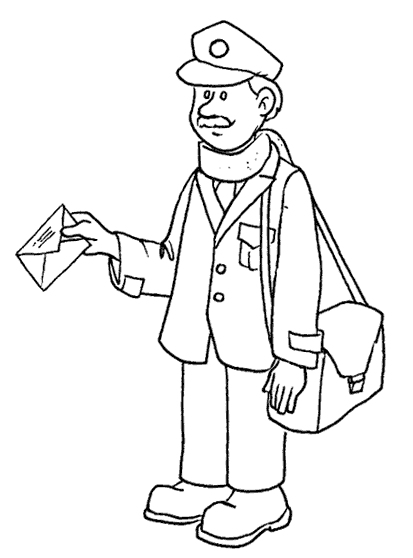 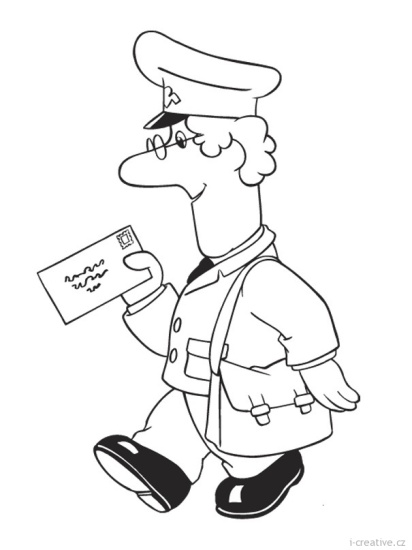 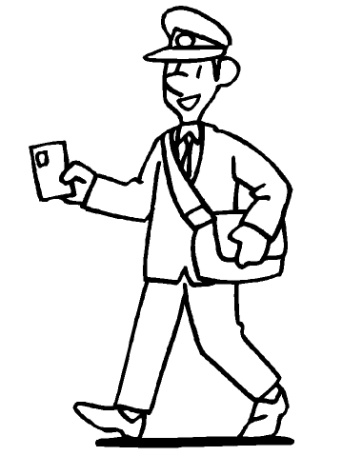 